MEMOTo:	Members of the Board of TrusteesFrom:	Donella Edwards, Board Secretary/SBADate:	March 21, 2022Subject:  NOTICE OF MARCH REGULAR BOARD OF TRUSTEES MEETINGThe March Regular Meeting of the Board of Trustees of Atlantic Community Charter School will be held on Thursday, March 24, 2022 at 4:00 PM, in the school’s Conference Room.  Action will be taken at this meeting.**The applicable information for calling in to this meeting will be provided via email by the Broder Law Group.Respectfully submitted,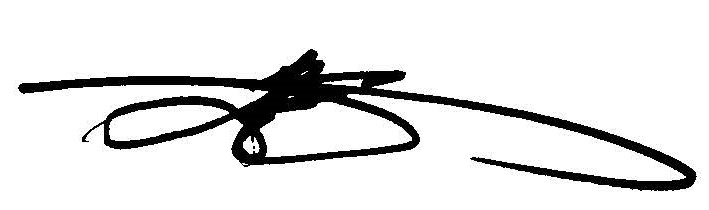 Donella Edwards, Board Secretary/SBAAtlantic Community Charter School